DSWD DROMIC Terminal Report on the Fire Incident in Purok 5, Bulanao Centro, Tabuk, Kalinga01 December 2021, 6PMSituation OverviewOn 26 August 2021 at 11:00 AM, a fire incident occurred in Purok 5, Bulanao Centro, Tabuk City, Kalinga. Source: DSWD-Field Office (FO) CARStatus of Affected Areas and PopulationA total of one (1) family or six (6) persons was affected in Purok 5, Bulanao Centro, Tabuk City, Kalinga (see Table 1).Table 1. Number of Affected Families / PersonsSource: DSWD-FO CARStatus of Displaced PopulationOutside Evacuation CenterA total of one (1) family or 6 persons is temporarily staying with their relatives and/or friends. (see Table 2).Table 2. Number of Displaced Families / Persons Outside Evacuation CentersSource: DSWD-FO CARDamaged Houses A total of one (1) house was totally damaged by the fire (see Table 3).Table 3. Number of Damaged Houses Source: DSWD-FO CARCost of Humanitarian Assistance ProvidedA total of ₱20,254.03 worth of assistance was provided to the affected families; of which, ₱9,124.03 was provided by DSWD and ₱11,130.00 was provided by the Local Government Unit (LGU) (see Table 4).Table 4. Cost of Assistance Provided to Affected Families / PersonsSource: DSWD-FO CAROther ActivitiesDSWD Field Office CAR provided cash assistance through Assistance to Individuals in Crisis Situations (AICS) to the affected family amounting to ₱10,000.00. *****This first and final report is based on the terminal report submitted by DSWD-FO CAR on 22 November 2021. The Disaster Response Operations Monitoring and Information Center (DROMIC) of DSWD-DRMB continues to closely coordinate with DSWD-FO CAR for any request of Technical Assistance and Resource Augmentation (TARA). PHOTO DOCUMENTATION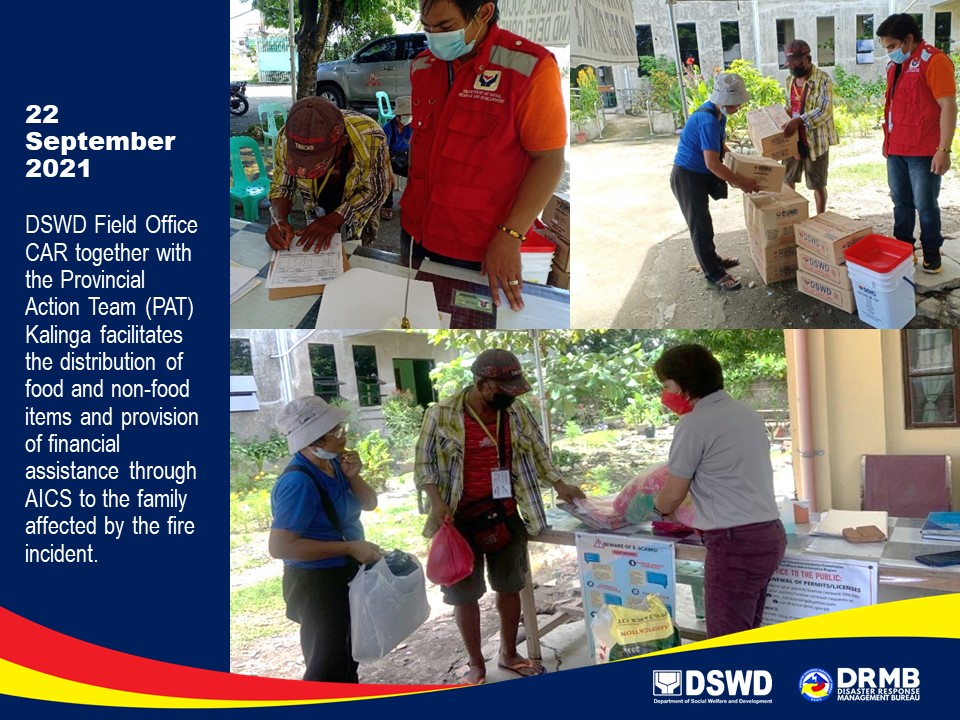 REGION / PROVINCE / MUNICIPALITY REGION / PROVINCE / MUNICIPALITY  NUMBER OF AFFECTED  NUMBER OF AFFECTED  NUMBER OF AFFECTED REGION / PROVINCE / MUNICIPALITY REGION / PROVINCE / MUNICIPALITY  Barangays  Families  Persons GRAND TOTALGRAND TOTAL1  1                6 CARCAR1  1                6 KalingaKalinga1  1                6 City of Tabuk (capital)1               1               6 REGION / PROVINCE / MUNICIPALITY REGION / PROVINCE / MUNICIPALITY  NUMBER OF DISPLACED  NUMBER OF DISPLACED  NUMBER OF DISPLACED  NUMBER OF DISPLACED REGION / PROVINCE / MUNICIPALITY REGION / PROVINCE / MUNICIPALITY  OUTSIDE ECs  OUTSIDE ECs  OUTSIDE ECs  OUTSIDE ECs REGION / PROVINCE / MUNICIPALITY REGION / PROVINCE / MUNICIPALITY  Families  Families  Persons  Persons REGION / PROVINCE / MUNICIPALITY REGION / PROVINCE / MUNICIPALITY  CUM  NOW  CUM  NOW GRAND TOTALGRAND TOTAL 1 1  6 6 CARCAR 1 1 6 6 KalingaKalinga 1 1  6 6 City of Tabuk (capital) 1  1  6  6 REGION / PROVINCE / MUNICIPALITY REGION / PROVINCE / MUNICIPALITY   NO. OF DAMAGED HOUSES   NO. OF DAMAGED HOUSES   NO. OF DAMAGED HOUSES REGION / PROVINCE / MUNICIPALITY REGION / PROVINCE / MUNICIPALITY  Total  Totally  Partially GRAND TOTALGRAND TOTAL               1                1                 - CARCAR               1                1                 - KalingaKalinga               1                1                 - City of Tabuk (capital)              1               1-REGION / PROVINCE / MUNICIPALITY REGION / PROVINCE / MUNICIPALITY  COST OF ASSISTANCE  COST OF ASSISTANCE  COST OF ASSISTANCE  COST OF ASSISTANCE  COST OF ASSISTANCE REGION / PROVINCE / MUNICIPALITY REGION / PROVINCE / MUNICIPALITY  DSWD  LGU  NGOs  OTHERS  GRAND TOTAL GRAND TOTALGRAND TOTAL9,124.03  11,130.00 - - 20,254.03 CARCAR 9,124.0311,130.00- - 20,254.03KalingaKalinga9,124.0311,130.00- - 20,254.03City of Tabuk (capital)9,124.0311,130.00-  - 20,254.03Prepared by:JOANNA CAMILLE R. JACINTOReleased by:LESLIE R. JAWILI